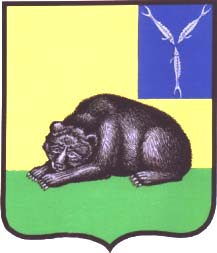 АДМИНИСТРАЦИЯВОЛЬСКОГО  МУНИЦИПАЛЬНОГО РАЙОНА
 САРАТОВСКОЙ ОБЛАСТИПОСТАНОВЛЕНИЕ  От   21.01.2019г.  №    103О внесении изменений в муниципальную программу «Реализация мероприятий по повышению уровня оплаты труда педагогов учреждений дополнительного образования детей и работников учреждений культуры Вольского муниципального  района на 2018 год», утвержденную постановлением администрации Вольского муниципального района от 28.03.2018 г № 489В целях обеспечения  Положения о порядке предоставления из областного бюджета субсидии бюджетам муниципальных районов и городских округов области на обеспечение расходных обязательств, связанных с повышением оплаты труда отдельным категориям работников бюджетной сферы в целях реализации Указов Президента Российской Федерации от 7 мая 2012 года № 597 «О мероприятиях по реализации государственной социальной политики» и от 1 июня 2012 года № 761 «О Национальной стратегии действий в интересах детей на 2012-2017 годы», и условиях ее расходования, утверждённым постановлением Правительства Саратовской области от 27 апреля 2017 года № 207-П (далее – Положение, Субсидия соответственно), в соответствии с Бюджетным кодексом Российской Федерации, Законом Саратовской области от 28 ноября 2017 года  № 115-ЗСО «Об областном бюджете на 2018 год и на плановый период 2019 и 2020 годов», на основании ст. ст. 29, 35, 50 Устава Вольского муниципального района, ПОСТАНОВЛЯЮ:	1. Внести изменения в муниципальную программу «Реализация мероприятий по повышению уровня оплаты труда педагогов учреждений дополнительного образования детей и работников учреждений культуры Вольского муниципального района на 2018 год», утвержденную постановлением администрации Вольского муниципального района № 489 от 28.03.2018 года,  согласно приложению. 	2.    Настоящее постановление вступает в силу со дня его официального опубликования.		3.   Контроль за исполнением настоящего постановления возложить на заместителя главы администрации Вольского муниципального района по социальным вопросам.Глава Вольскогомуниципального района                                                                    В.Г. МатвеевПриложение к постановлению администрации Вольского муниципального района                   от  21.01.2019г.  №  103Изложить паспорт муниципальной программы «Реализация мероприятий по повышению уровня оплаты труда педагогов учреждений дополнительного образования детей и работников учреждений культуры Вольского муниципального района на 2018 год» в новой редакции:Паспорт программыИзложить пункт 3 части3 Программы в новой редакции:Доведение уровня оплаты труда педагогов учреждений дополнительного образования детей – до уровня не ниже 100% от фактически сложившейся средней заработной платы учителей по соответствующей территории муниципального образования за 2018 год и работников учреждений культуры – до 100 % от планируемого на 2018 год среднемесячного дохода от трудовой деятельности по области (средней заработной платы).Система (перечень) программных мероприятий представлена в приложении к муниципальной программе.                       Изложить часть 4 Программы в новой редакции:	Порядок предоставления из областного бюджета субсидии бюджету Вольского муниципального района Саратовской области на повышение оплаты труда работникам учреждений дополнительного образования детей и работникам учреждений культуры определен Постановлением Правительства Саратовской области № 207-П от 27.04.2017г. «О порядке предоставления из областного бюджета субсидии бюджетам муниципальных районов и городских округов области на обеспечение расходных обязательств, связанных с повышением оплаты труда отдельным категориям работников бюджетной сферыв целях реализации указов Президента Российской Федерации от 7 мая 2012 года № 597 «О мероприятиях по реализации государственной социальной политики» и от 1 июня 2012 года № 761 «О Национальной стратегии действий в интересах детей на 2012-2017 годы», и условиях ее расходования». 	Общий объем финансового обеспечения Программы в 2018 году составляет 
34 587 733,00 рублей.  	В случае получения доходов из внебюджетных источников ( доходы от оказания платных услуг муниципальными учреждениями), указанные средства в необходимых объемах будут направлены на цели софинансирования мероприятий  настоящей программы по доведению уровня оплаты труда педагогов учреждений дополнительного образования детей до уровня не ниже 100 % от фактически сложившейся средней заработной платы учителей по соответствующей территории муниципального образования за 2018 год и работников учреждений культуры – до 100% от планируемого на 2018год среднемесячного дохода от трудовой деятельности по области (средней заработной платы).                                                                                                                                         (рублей)4.Изложить приложение  к Программе в новой редакции:Приложение к муниципальной программе «Реализация мероприятий по повышению оплаты труда педагогов учреждений дополнительного образования детей и работников учреждений культуры Вольского муниципального района на 2018 год»Система (перечень) программных мероприятийРуководитель аппарата      							О.Н. СазановаНаименование ПрограммыМуниципальная программа «Реализация мероприятий по повышению уровня оплаты труда педагогов учреждений дополнительного образования детей и работников учреждений культуры Вольского муниципального района на 2018 год» (далее – Программа)Основание для разработки Программы- Указ Президента Российской Федерации от 7 мая 2012 года 
№ 597 «О мероприятиях по реализации государственной социальной политики»;- Указ Президента Российской Федерации от 1 июня 2012 года № 761 «О Национальной стратегии действий в интересах детей на 2012-2017 годы»;- Закон Саратовской области от 12 декабря 2016 года № 164-ЗСО «Об областном бюджете на 2017 год и на плановый период 2017 и 2018 годов»- Закон Саратовской области от 12 декабря 2018 года № 128-ЗСО « О внесении изменений в Закон Саратовской области « Об областном бюджете на 2018 год и на плановый период 2019 и 2020 годов»- Постановление Правительства Саратовской области от 27 апреля 2017 года № 207-П «О порядке предоставления из областного бюджета субсидии бюджетам муниципальных районов и городских округов области на обеспечение расходных обязательств, связанных с повышением оплаты труда отдельным категориям работников бюджетной сферыв целях реализации указов Президента Российской Федерации от 7 мая 2012 года № 597 «О мероприятиях по реализации государственной социальной политики» и от 1 июня 2012 года № 761 «О Национальной стратегии действий в интересах детей на 2012-2017 годы»;Наименование ЗаказчикаАдминистрация Вольского муниципального района Саратовской области (далее – администрация района)Наименование разработчика ПрограммыУправление культуры и кино администрации Вольского муниципального районаЦель ПрограммыПовышение оплаты труда педагогов учреждений дополнительного образования детей и работников учреждений культуры Вольского муниципального районадо уровня среднемесячного дохода от трудовой деятельности по области(средней заработной платы);Задачи Программы- сохранение кадрового потенциала, повышение престижности и привлекательности работы в учреждениях дополнительного образования и учреждениях культуры;- обеспечение соответствия оплаты труда работников качеству оказываемыхими услуг;- создание организационных и правовых условий для достижения целевых показателей уровня средней заработной платы отдельных категорий работниковв учреждениях дополнительного образования и учреждениях культуры.Сроки реализации целевой программы2018 г.Наименование                основных исполнителей программных мероприятийУправление культуры и кино администрации Вольского муниципального районаОбъемы и источники финансирования программыФинансирование программы составляет 34 587 733,00 рублей, в том числе:- средства областного бюджета – 25 940 800,00 рублей;- средства бюджета Вольского муниципального района – 8 646 933,00 рублей;- внебюджетные средства – 0 рублей.Ожидаемые конечные результаты реализации  программы- сокращение разрыва между средним уровнем оплаты труда работников учреждений дополнительного образования и учреждениях культуры области и средним уровнем заработной платы,сложившейся на территории Саратовской области;- повышение качества оказываемых услуг и обеспечения соответствия уровня оплаты труда работников результатам их труда.Система организации  программыРеализацию программных мероприятий осуществляет Управление культуры и кино администрации Вольского муниципального района.Контроль за ходом выполнения Программы осуществляется в соответствии с «Порядком разработки и принятия муниципальных программ», утвержденным постановлением администрации Вольского муниципального района от 05.04.2011 года № 712.Контроль за исполнением программыКонтроль за исполнением программы осуществляет заместитель главы администрации Вольского муниципального района по социальным вопросам.Источники финансированияIквартал 2018 годаII квартал 2018 годаIII квартал 2018 годаIV квартал 2018 годаИТОГО:Средства областного бюджета8 5181708 518 1704 716 4604 188 00025 940 800Средства бюджета Вольского муниципального района 2 024 8352 030 3672 044 1972 547 5348 646 933Внебюджетные средства0000№п/пНаименование мероприятияСрок испол-нения (годы)I квартал 2018 годаОтветствен-ные
за исполнениеОтветствен-ные
за исполнениеОжидае-мые резуль-таты№п/пНаименование мероприятияСрок испол-нения (годы)I квартал 2018 годаII квартал 2018 годаIII квартал 2018 годаIV квартал 2018 годаИТОГООтветствен-ные
за исполнениеОтветствен-ные
за исполнениеОжидае-мые резуль-таты1.Проведение мониторинга среднего уровня оплаты труда педагогов учреждений дополнительного образования детей и работников учреждений культуры.01.2018-----Управление культуры и кино администра-цииВольскогомуниципаль-ного района.Управление культуры и кино администра-цииВольскогомуниципаль-ного района.Расчет необхо-димого объема субсидий2.Оптимизация структуры муниципальных учреждений культуры в части минимизации численности прочих работников (кроме руководителей, художественно-го и артистического персонала, специалистов) в иные организации (в состав муниципальных учреждений, осуществляю-щих хозяйственное обслуживание).01.2018-----Управление культуры и кино администра-цииВольскогомуниципаль-ного района.Управление культуры и кино администра-цииВольскогомуниципаль-ного района.Оптими-зация штатной числен-ности муници-пальныхучреж-дений культу-ры3.Доведение уровня оплаты труда - педагогов учреждений дополнительного образования детей – до уровня не ниже 100 % от фактически сложившейся средней заработной платы учителей по соответствую-щей территории муниципального образования за 2018 год; 
- работников учреждений культуры – до 100 % от планируемого на 2018 год среднемесячного дохода от трудовой деятельности по области (средней заработной платы).20181054300510548537676065767355343458773334587733Управление культуры и кино администра-цииВольскогомуниципаль-ного района.Выпол-нение индика-тора «дорож-ной карты»